Publicado en Huelva el 05/03/2024 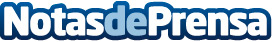 Los 5 puntos en el hogar que se olvidan de limpiarSaytra se hace eco de la información lanzada por El Mueble sobre los consejos de limpieza para no dejar rincones sin limpiarDatos de contacto:SaytraSaytra959 079 463Nota de prensa publicada en: https://www.notasdeprensa.es/los-5-puntos-en-el-hogar-que-se-olvidan-de Categorias: Nacional Servicios Técnicos Hogar Otros Servicios http://www.notasdeprensa.es